Mentimeter					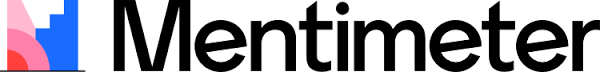 Informații despre instrumentInformații despre instrumentInformații despre instrumentGrup țintă:  Administrare/Management  Coordonatori  Voluntari  Administrare/Management  Coordonatori  VoluntariCategorie:   Instrument online  Platforme de învățare  Software/ Aplicație Desktop   Rețea (Socială)  App  AlteleZona de lucru:   Project Management  Managementul comunicării  Videoconferință  Colaborare/ Lucru în echipă  Autoadministrare  Marketing  Managementul personalului  E-Learning/ Gestiune Cunoștințe   Gestiune financiară  Prezentări/ Dezvoltare materiale de învățare   AlteleLimbă:Engleză (și diverse alte limbi)Engleză (și diverse alte limbi)Cunoștințe anterioare / grad de complexitateUșor de utilizatUșor de utilizatLink:https://www.mentimeter.comhttps://www.mentimeter.comFurnizor:Mentimeter ABMentimeter ABScurtă descriere:Menti este o platformă de implicare a publicului care include prezentări, sondaje interactive, chestionare și nori de cuvinte.Menti este o platformă de implicare a publicului care include prezentări, sondaje interactive, chestionare și nori de cuvinte.Informații despre acces și utilizare (costuri, cerințe bazate pe cloud, utilizare mobilă, ...)Mentimeter are planuri gratuite și diverse plătite, utilizate prin înscrierea cu o adresă de e-mail. Poate fi folosit în browserul web sau ca aplicație mobilă.Mentimeter are planuri gratuite și diverse plătite, utilizate prin înscrierea cu o adresă de e-mail. Poate fi folosit în browserul web sau ca aplicație mobilă.Instrucţiuni/Tutorialehttps://www.mentimeter.com/how-to https://www.mentimeter.com/webinarshttps://www.mentimeter.com/how-to https://www.mentimeter.com/webinars